
Application Form for E3 Learning Management System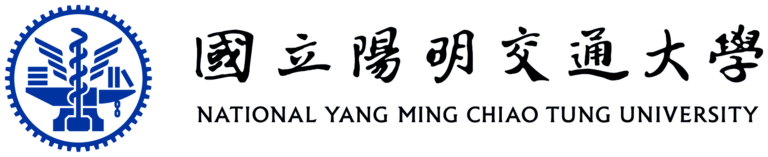 Attached Form（You can add more forms if there are not enough.）Add new user:Add new courses:Applicant's NameApplicant's NameApplicant's NameApplicant's OfficeApplicant's OfficeApplicant's OfficeApplicant's OfficePhone NumberPhone NumberPhone NumberEmailEmailEmailEmailFunction RequestFunction RequestFunction RequestFunction RequestFunction RequestFunction RequestFunction RequestFunction RequestFunction RequestA.UserUser info.User info.Name：　　　　　  　  Student/Staff ID：　　　      　　　   
Email：　　　      　　　                   
* If there's a lot of information, please fill out the attached form on the next page.Name：　　　　　  　  Student/Staff ID：　　　      　　　   
Email：　　　      　　　                   
* If there's a lot of information, please fill out the attached form on the next page.Name：　　　　　  　  Student/Staff ID：　　　      　　　   
Email：　　　      　　　                   
* If there's a lot of information, please fill out the attached form on the next page.Name：　　　　　  　  Student/Staff ID：　　　      　　　   
Email：　　　      　　　                   
* If there's a lot of information, please fill out the attached form on the next page.Name：　　　　　  　  Student/Staff ID：　　　      　　　   
Email：　　　      　　　                   
* If there's a lot of information, please fill out the attached form on the next page.Name：　　　　　  　  Student/Staff ID：　　　      　　　   
Email：　　　      　　　                   
* If there's a lot of information, please fill out the attached form on the next page.A.UserActionAction□ Add a New USER.□ Assign a position，as ○TA ○Teacher ○Student ○Auditor□ Set User as Departmental Administrator□ Add a New USER.□ Assign a position，as ○TA ○Teacher ○Student ○Auditor□ Set User as Departmental Administrator□ Add a New USER.□ Assign a position，as ○TA ○Teacher ○Student ○Auditor□ Set User as Departmental Administrator□ Add a New USER.□ Assign a position，as ○TA ○Teacher ○Student ○Auditor□ Set User as Departmental Administrator□ Add a New USER.□ Assign a position，as ○TA ○Teacher ○Student ○Auditor□ Set User as Departmental Administrator□ Add a New USER.□ Assign a position，as ○TA ○Teacher ○Student ○Auditor□ Set User as Departmental AdministratorB.CourseNew Course pageNew Course pageCourse Number：　　 　　　　　Course Name：　　　                    　　　　　Course Number：　　 　　　　　Course Name：　　　                    　　　　　Course Number：　　 　　　　　Course Name：　　　                    　　　　　Course Number：　　 　　　　　Course Name：　　　                    　　　　　Course Number：　　 　　　　　Course Name：　　　                    　　　　　Course Number：　　 　　　　　Course Name：　　　                    　　　　　B.CourseDescriptionDescriptionB.CourseEnrollmentEnrollment□ Course Number：　　 　　　　　Course Name：　　　　　　                    　　□ ALL 　　　　○Undergraduate / ○Graduate / ○College Courses* If you want to add a special course page, please fill out the attached form on the next page.□ Course Number：　　 　　　　　Course Name：　　　　　　                    　　□ ALL 　　　　○Undergraduate / ○Graduate / ○College Courses* If you want to add a special course page, please fill out the attached form on the next page.□ Course Number：　　 　　　　　Course Name：　　　　　　                    　　□ ALL 　　　　○Undergraduate / ○Graduate / ○College Courses* If you want to add a special course page, please fill out the attached form on the next page.□ Course Number：　　 　　　　　Course Name：　　　　　　                    　　□ ALL 　　　　○Undergraduate / ○Graduate / ○College Courses* If you want to add a special course page, please fill out the attached form on the next page.□ Course Number：　　 　　　　　Course Name：　　　　　　                    　　□ ALL 　　　　○Undergraduate / ○Graduate / ○College Courses* If you want to add a special course page, please fill out the attached form on the next page.□ Course Number：　　 　　　　　Course Name：　　　　　　                    　　□ ALL 　　　　○Undergraduate / ○Graduate / ○College Courses* If you want to add a special course page, please fill out the attached form on the next page.B.CourseSemesterSemester□ 　　 　　　Year Spring / Autumn / Summer□ Every Semester in the future.□ 　　 　　　Year Spring / Autumn / Summer□ Every Semester in the future.□ 　　 　　　Year Spring / Autumn / Summer□ Every Semester in the future.□ 　　 　　　Year Spring / Autumn / Summer□ Every Semester in the future.□ 　　 　　　Year Spring / Autumn / Summer□ Every Semester in the future.□ 　　 　　　Year Spring / Autumn / Summer□ Every Semester in the future.Handling OfficeOfficerOfficerExt:Ext:Received DateReceived DateHandling OfficeProcessing RecordProcessing RecordApplicant's SignatureApplicant's SignatureSignature of the Office SupervisorSignature of the Office SupervisorSignature of the Office SupervisorSignature of the Office SupervisorHandling OfficerHandling OfficerHandling OfficerNo.NameStudent/Staff IDEmail1#12#23#3No.Course NumberCourse Name123